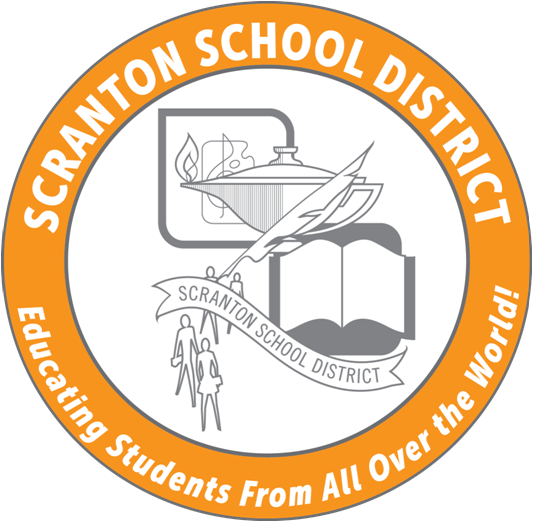 Safety Committee MeetingAdministration BuildingThursday, March 14, 20193:30 PM-4:30 PMAgendaWelcomeSSD Safety trainingBuilding Assessment ScheduleNew BusinessNext Meeting Thursday, April 25, 2019-3:30 PM-Administration Building 2nd Floor Conference Room.